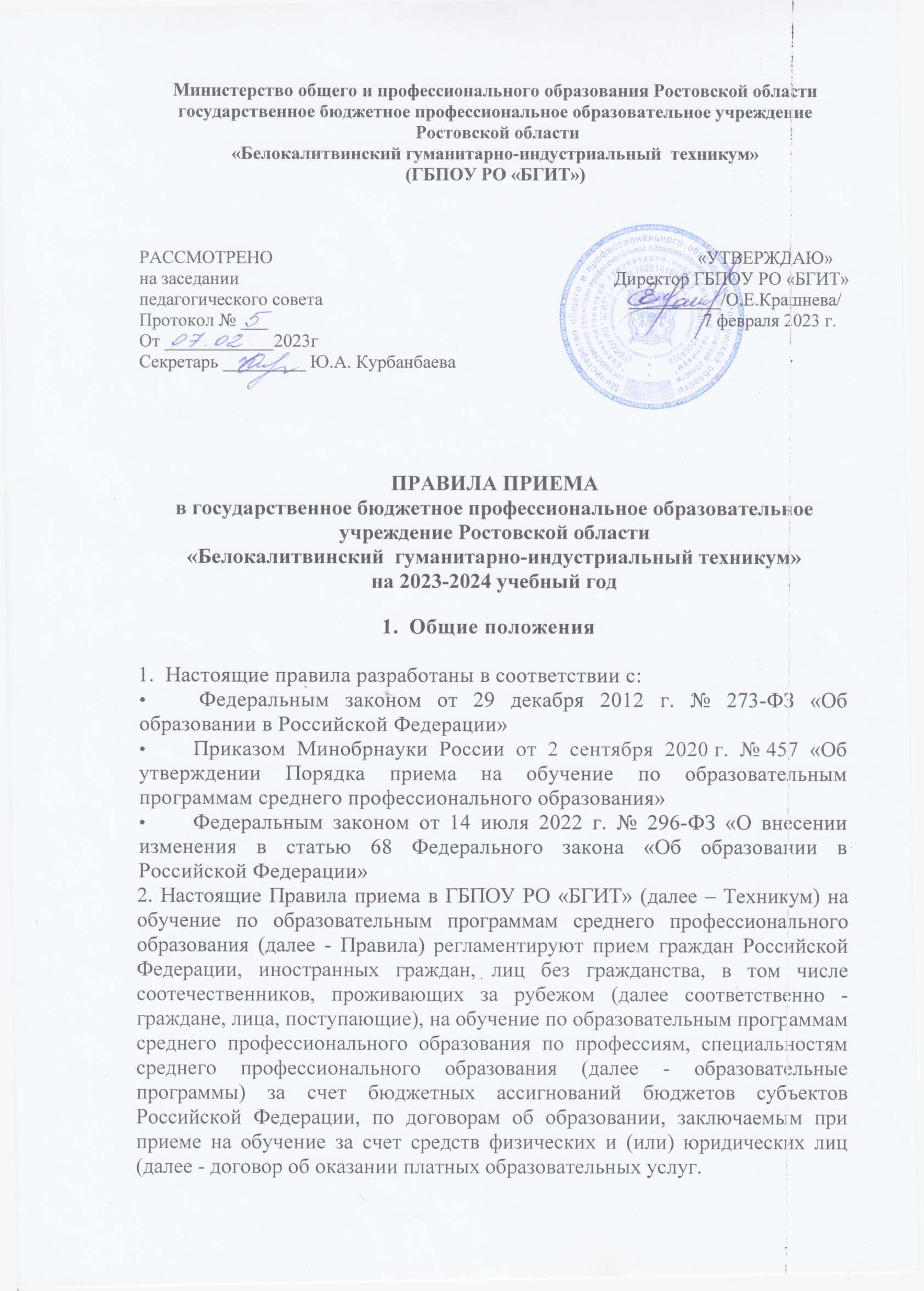 3. Прием иностранных граждан на обучение осуществляется за счет бюджетных ассигнований бюджетов субъектов Российской Федерации в соответствии с международными договорами Российской Федерации, федеральными законами или установленной Правительством Российской Федерации квотой на образование иностранных граждан в Российской Федерации, а также по договорам об оказании платных образовательных услуг.4. Прием в Техникум лиц для обучения по образовательным программам осуществляется по заявлениям лиц, имеющих основное общее или среднее общее образование, если иное не установлено Федеральным законом от 29 декабря 2012 г. № 273-ФЗ "Об образовании в Российской Федерации" (далее - Федеральный закон "Об образовании в Российской Федерации").5. Прием на обучение по образовательным программам за счет бюджетных ассигнований бюджетов субъектов Российской Федерации является общедоступным, если иное не предусмотрено частью 4 статьи 68 Федерального закона "Об образовании в Российской Федерации".6. Техникум осуществляет обработку полученных в связи с приемом в образовательную организацию персональных данных поступающих в соответствии с требованиями законодательства Российской Федерации в области персональных данных.7.  Условиями приема на обучение по образовательным программам должны быть гарантированы соблюдение права на образование и зачисление из числа поступающих, имеющих соответствующий уровень образования, наиболее способных и подготовленных к освоению образовательной программы соответствующего уровня и соответствующей направленности лиц.II. Организация приема в образовательную организацию8. Организация приема на обучение по образовательным программам осуществляется приемной комиссией Техникума (далее - приемная комиссия).9. Председателем приемной комиссии является директор Техникума.10. Состав, полномочия и порядок деятельности приемной комиссии регламентируются положением о ней, утверждаемым директором Техникума.11. Работу приемной комиссии и делопроизводство, а также личный прием поступающих и их родителей (законных представителей) организует ответственный секретарь приемной комиссии, который назначается директором Техникума.12. При приеме в образовательную организацию обеспечиваются соблюдение прав граждан в области образования, установленных законодательством Российской Федерации, гласность и открытость работы приемной комиссии.13. С целью подтверждения достоверности документов, представляемых поступающими, приемная комиссия вправе обращаться в соответствующие государственные (муниципальные) органы и организации.III. Организация информирования поступающих14. Техникум объявляет прием на обучение по образовательным программам при наличии лицензии на осуществление образовательной деятельности по этим образовательным программам. 15. Техникум обязан ознакомить поступающего и (или) его родителей (законных представителей) со своим уставом, лицензией на осуществление образовательной деятельности, свидетельством о государственной аккредитации, образовательными программами и другими документами, регламентирующими организацию и осуществление образовательной деятельности, права и обязанности обучающихся.16. В целях информирования о приеме на обучение Техникум размещает информацию на официальном сайте организации в информационно-телекоммуникационной сети "Интернет" (далее - официальный сайт), иными способами с использованием информационно-телекоммуникационной сети "Интернет", а также обеспечивает свободный доступ в здание образовательной организации к информации, размещенной на информационном стенде (табло) приемной комиссии и (или) в электронной информационной системе (далее вместе - информационный стенд).17. Приемная комиссия на официальном сайте образовательной организации и информационном стенде до начала приема документов размещает следующую информацию:17.1. Не позднее 1 марта:правила приема в образовательную организацию;условия приема на обучение по договорам об оказании платных образовательных услуг;перечень специальностей (профессий), по которым Техникум объявляет прием в соответствии с лицензией на осуществление образовательной деятельности (с выделением форм получения образования (очная, очно-заочная, заочная);требования к уровню образования, которое необходимо для поступления (основное общее или среднее общее образование);информацию о возможности приема заявлений и необходимых документов, предусмотренных настоящим Порядком, в электронной форме;информацию о необходимости (отсутствии необходимости) прохождения поступающими обязательного предварительного медицинского осмотра (обследования); в случае необходимости прохождения указанного осмотра - с указанием перечня врачей-специалистов, перечня лабораторных и функциональных исследований, перечня общих и дополнительных медицинских противопоказаний;17.2. Не позднее 1 июня:общее количество мест для приема по каждой специальности (профессии), в том числе по различным формам получения образования;количество мест, финансируемых за счет бюджетных ассигнований бюджетов субъектов Российской Федерации, по каждой специальности (профессии), в том числе по различным формам получения образования;количество мест по каждой специальности (профессии) по договорам об оказании платных образовательных услуг, в том числе по различным формам получения образования;информацию о наличии общежития и количестве мест в общежитиях, выделяемых для иногородних поступающих;образец договора об оказании платных образовательных услуг.18. В период приема документов приемная комиссия ежедневно размещает на официальном сайте Техникума и информационном стенде приемной комиссии сведения о количестве поданных заявлений по каждой специальности (профессии) с выделением форм получения образования (очная, очно-заочная, заочная).Приемная комиссия Техникума обеспечивает функционирование специальных телефонных линий и раздела на официальном сайте образовательной организации для ответов на обращения, связанные с приемом в Техникум.IV. Прием документов от поступающих19. Прием в Техникум по образовательным программам проводится на первый курс по личному заявлению граждан.Прием документов начинается с 1 июня текущего года.Прием заявлений в Техникум на очную форму получения образования осуществляется до 15 августа, а при наличии свободных мест в образовательной организации прием документов продлевается до 25 ноября текущего года.Сроки приема заявлений в  Техникум  на заочную форму обучения осуществляются до 1 октября текущего года.20. При подаче заявления (на русском языке) о приеме в Техникум поступающий предъявляет следующие документы:20.1. Граждане Российской Федерации:оригинал или копию документов, удостоверяющих его личность, гражданство;оригинал или копию документа об образовании и (или) документа об образовании и о квалификации;4 фотографии;20.2. Иностранные граждане, лица без гражданства, в том числе соотечественники, проживающие за рубежом:копию документа, удостоверяющего личность поступающего, либо документ, удостоверяющий личность иностранного гражданина в Российской Федерации;оригинал документа (документов) иностранного государства об образовании и (или) документа об образовании и о квалификации (далее - документ иностранного государства об образовании), если удостоверяемое указанным документом образование признается в Российской Федерации на уровне соответствующего образования в соответствии со статьей 107 Федерального закона "Об образовании в Российской Федерации" (в случае, установленном Федеральным законом "Об образовании в Российской Федерации", - также свидетельство о признании иностранного образования);заверенный в порядке, установленном статьей 81 Основ законодательства Российской Федерации о нотариате от 11 февраля 1993 г. № 4462-1, перевод на русский язык документа иностранного государства об образовании и приложения к нему (если последнее предусмотрено законодательством государства, в котором выдан такой документ);копии документов или иных доказательств, подтверждающих принадлежность соотечественника, проживающего за рубежом, к группам, предусмотренным пунктом 6 статьи 17 Федерального закона от 24 мая 1999 г. № 99-ФЗ "О государственной политике Российской Федерации в отношении соотечественников за рубежом";4 фотографии.Фамилия, имя и отчество (последнее - при наличии) поступающего, указанные в переводах поданных документов, должны соответствовать фамилии, имени и отчеству (последнее - при наличии), указанным в документе, удостоверяющем личность иностранного гражданина в Российской Федерации;20.3. При необходимости создания специальных условий инвалиды и лица с ограниченными возможностями здоровья - дополнительно документ, подтверждающий инвалидность или ограниченные возможности здоровья, требующие создания указанных условий;20.4. Поступающие помимо документов, указанных в пунктах 21.1 - 21.3 настоящего Порядка, вправе предоставить оригинал или копию документов, подтверждающих результаты индивидуальных достижений, а также копию договора о целевом обучении, заверенную заказчиком целевого обучения, или незаверенную копию указанного договора с предъявлением его оригинала;20.5. При личном представлении оригиналов документов поступающим допускается заверение их копий образовательной организацией.21. В заявлении поступающим указываются следующие обязательные сведения:фамилия, имя и отчество (последнее - при наличии);дата рождения;реквизиты документа, удостоверяющего его личность, когда и кем выдан;о предыдущем уровне образования и документе об образовании и (или) документе об образовании и о квалификации, его подтверждающем;специальность(и)/профессия(и), для обучения по которым он планирует поступать в образовательную организацию, с указанием условий обучения и формы получения образования (в рамках контрольных цифр приема, мест по договорам об оказании платных образовательных услуг);нуждаемость в предоставлении общежития;необходимость создания для поступающего специальных условий при проведении вступительных испытаний в связи с его инвалидностью или ограниченными возможностями здоровья.В заявлении также фиксируется факт ознакомления (в том числе через информационные системы общего пользования) с копиями лицензии на осуществление образовательной деятельности, свидетельства о государственной аккредитации образовательной деятельности по образовательным программам и приложения к ним или отсутствия копии указанного свидетельства. Факт ознакомления заверяется личной подписью поступающего.Подписью поступающего заверяется также следующее:согласие на обработку полученных в связи с приемом в образовательную организацию персональных данных поступающих;факт получения среднего профессионального образования впервые;ознакомление с уставом образовательной организации, с лицензией на осуществление образовательной деятельности, со свидетельством о государственной аккредитации, с образовательными программами и другими документами, регламентирующими организацию и осуществление образовательной деятельности, права и обязанности обучающихся;ознакомление (в том числе через информационные системы общего пользования) с датой предоставления оригинала документа об образовании и (или) документа об образовании и о квалификации.В случае представления поступающим заявления, содержащего не все сведения, предусмотренные настоящим пунктом, и (или) сведения, несоответствующие действительности, Техникум возвращает документы поступающему.22. При поступлении на обучение по специальностям, входящим в перечень специальностей, при приеме на обучение по которым поступающие проходят обязательные предварительные медицинские осмотры (обследования) в порядке, установленном при заключении трудового договора или служебного контракта по соответствующей должности или специальности, утвержденный постановлением Правительства Российской Федерации от 14 августа 2013 г. № 697, поступающие проходят обязательные предварительные медицинские осмотры (обследования) в порядке, установленном при заключении трудового договора или служебного контракта по соответствующей должности, профессии или специальности.23. Поступающие вправе направить/представить в Техникум заявление о приеме, а также необходимые документы одним из следующих способов:1) лично в образовательную организацию;2) через операторов почтовой связи общего пользования (далее - по почте) заказным письмом с уведомлением о вручении.При направлении документов по почте поступающий к заявлению о приеме прилагает копии документов, удостоверяющих его личность и гражданство, документа об образовании и (или) документа об образовании и о квалификации, а также иных документов, предусмотренных настоящим Порядком;3) в электронной форме в соответствии с Федеральным законом от 6 апреля 2011 г. № 63-ФЗ "Об электронной подписи", Федеральным законом от 27 июля 2006 г. № 149-ФЗ "Об информации, информационных технологиях и о защите информации", Федеральным законом от 7 июля 2003 г. № 126-ФЗ "О связи" (документ на бумажном носителе, преобразованный в электронную форму путем сканирования или фотографирования с обеспечением машиночитаемого распознавания его реквизитов):посредством электронной почты Техникума или электронной информационной системы организации, в том числе с использованием функционала официального сайта Техникума в информационно-телекоммуникационной сети "Интернет", или иным способом с использованием информационно-телекоммуникационной сети "Интернет";с использованием функционала (сервисов) региональных порталов государственных и муниципальных услуг, являющихся государственными информационными системами субъектов Российской Федерации, созданными органами государственной власти субъектов Российской Федерации (при наличии).Техникум осуществляет проверку достоверности сведений, указанных в заявлении о приеме, и соответствия действительности поданных электронных образов документов. При проведении указанной проверки Техникум вправе обращаться в соответствующие государственные информационные системы, государственные (муниципальные) органы и организации.Документы, направленные в Техникум одним из перечисленных в настоящем пункте способов, принимаются не позднее сроков, установленных пунктом 19 настоящих Правил.24. Не допускается взимание платы с поступающих при подаче документов, указанных в пункте 20 настоящих Правил.25. На каждого поступающего заводится личное дело, в котором хранятся все сданные документы (копии документов).26. Поступающему при личном представлении документов выдается расписка о приеме документов.27. По письменному заявлению поступающий имеет право забрать оригинал документа об образовании и (или) документа об образовании и о квалификации и другие документы, представленные поступающим. Документы должны возвращаться образовательной организацией в течение следующего рабочего дня после подачи заявления.V. Вступительные испытания28. В соответствии с перечнем вступительных испытаний при приеме на обучение по образовательным программам среднего профессионального образования по профессиям и специальностям, требующим у поступающих наличия определенных творческих способностей, физических и (или) психологических качеств, утверждаемым Министерством просвещения Российской Федерации, проводятся вступительные испытания при приеме на обучение по следующим специальностям среднего профессионального образования: 49.02.01 Физическая культура, 49.02.02 Адаптивная физическая культура, 20.02.04 Пожарная безопасность, 20.02.02 Защита в чрезвычайных ситуациях, 40.02.02 Правоохранительная деятельность, 44.02.03 Педагогика дополнительного образования15, 31.02.01 Лечебное дело, 31.02.02 Акушерское дело, 31.02.05 Стоматология ортопедическая, 34.02.01 Сестринское дело, 42.02.01 Реклама, 53.02.01 Музыкальное образование, 54.02.06 Изобразительное искусство и черчение, 53.02.09 Театрально-декорационное искусство, 53.02.08 Музыкальное звукооператорское мастерство, 52.02.03 Цирковое искусство, 53.02.02 Музыкальное искусство эстрады (по видам), 52.02.05 Искусство эстрады, 52.02.04 Актерское искусство, 54.02.05 Живопись, 54.02.07 Скульптура, 55.02.02 Анимация, 52.02.01 Искусство балета, 52.02.02 Искусство танца (по видам), 51.02.01 Народное художественное творчество (по видам), 54.02.04 Реставрация, 54.02.01 Дизайн (по отраслям), 54.02.02 Декоративно-прикладное искусство и народные промыслы (по видам), 54.02.03 Художественное оформление изделий текстильной и легкой промышленности, 53.02.07 Теория музыки, 53.02.03 Инструментальное исполнительство (по видам инструментов), 53.02.04 Вокальное искусство, 53.02.05 Сольное и хоровое народное пение, 53.02.06 Хоровое дирижирование, 43.02.02 Парикмахерское искусство, 43.02.13 Технология парикмахерского искусства, 43.02.12 Технология эстетических услуг, 43.02.03 Стилистика и искусство визажа, 35.02.12 Садово-парковое и ландшафтное строительство, 29.02.01 Конструирование, моделирование и технология изделий из кожи, 29.02.04 Конструирование, моделирование и технология швейных изделий, 29.02.03 Конструирование, моделирование и технология изделий из меха, 07.02.01 Архитектура, 25.02.04 Летная эксплуатация летательных аппаратов, 55.02.01 Театральная и аудиовизуальная техника (по видам). 29. В связи с отсутствием специальностей, реализуемых Техникумом в соответствии с имеющейся лицензией, в вышеуказанном перечне специальностей, вступительные испытания при приеме на обучение в Техникум не проводятся.VI. Особенности проведения вступительных испытаний для инвалидов и лиц с ограниченными возможностями здоровья30. Прием в Техникум  инвалидов и лиц с ограниченными возможностями здоровья на обучение по образовательным программам среднего профессионального образования по специальностям осуществляется без вступительных испытаний, на основе результатов освоения поступающими образовательной программы основного общего или среднего общего образования, указанных в представленных поступающими документах об образовании.                  VII. Общие правила подачи и рассмотрения апелляций31. В связи с отсутствием вступительных испытаний при приеме на обучение в Техникум  апелляционная комиссия не создается  и подача апелляций не предусматривается.VIII. Зачисление в образовательную организацию32. Поступающий представляет оригинал документа об образовании и (или) документа об образовании и о квалификации в сроки, установленные образовательной организацией.33. По истечении сроков представления оригиналов документов об образовании и (или) документов об образовании и о квалификации директором Техникума издается приказ о зачислении лиц, рекомендованных приемной комиссией к зачислению и представивших оригиналы соответствующих документов. Приложением к приказу о зачислении является пофамильный перечень указанных лиц. Приказ с приложением размещается на следующий рабочий день после издания на информационном стенде приемной комиссии и на официальном сайте образовательной организации.В случае если численность поступающих превышает количество мест, финансовое обеспечение которых осуществляется за счет бюджетных ассигнований бюджетов субъектов Российской Федерации Техникум осуществляет прием на обучение по образовательным программам среднего профессионального образования на основе результатов освоения поступающими образовательной программы основного общего или среднего общего образования, указанных в представленных поступающими документах об образовании и (или) документах об образовании и о квалификации, результатов индивидуальных достижений, сведения о которых поступающий вправе представить при приеме, а также наличия договора о целевом обучении с организациями, указанными в части 1 статьи 71.1 Федерального закона "Об образовании в Российской Федерации".34. Гражданин, поступающий на обучение по образовательной программе среднего профессионального, вправе заключить договор о целевом обучении с федеральным государственным органом, органом государственной власти субъекта Российской Федерации, органом местного самоуправления, юридическим лицом или индивидуальным предпринимателем. Существенными условиями договора о целевом обучении являются:1. обязательства заказчика целевого обучения:а) по организации предоставления и (или) предоставлению гражданину, заключившему договор о целевом обучении, в период обучения мер поддержки, включая меры материального стимулирования, оплату дополнительных платных образовательных услуг, оказываемых за рамками образовательной программы, осваиваемой в соответствии с договором о целевом обучении, предоставление в пользование и (или) оплату жилого помещения в период обучения, и (или) других мер;б) по трудоустройству гражданина, заключившего договор о целевом обучении, не позднее срока, установленного договором о целевом обучении, с указанием места осуществления трудовой деятельности в соответствии с полученной квалификацией;2. обязательства гражданина, заключившего договор о целевом обучении:а) по освоению образовательной программы, указанной в договоре о целевом обучении (с возможностью изменения образовательной программы и (или) формы обучения по согласованию с заказчиком целевого обучения);б) по осуществлению трудовой деятельности в течение не менее трех лет в соответствии с полученной квалификацией с учетом трудоустройства в срок, установленный таким договором.3. Сторонами договора о целевом обучении наряду с гражданином и заказчиком целевого обучения может также являться организация, осуществляющая образовательную деятельность, и (или) организация, в которую будет трудоустроен гражданин в соответствии с договором о целевом обучении.35.Результаты освоения поступающими образовательной программы основного общего или среднего общего образования, указанные в представленных поступающими документах об образовании и (или) документах об образовании и о квалификации, учитываются по общеобразовательным предметам путем подсчёта среднего балла документа об образовании и выстраивания рейтинга абитуриентов.	При подсчете среднего балла аттестата об образовании рассматриваются все оценки, внесенные в аттестат (приложение).	При подсчете среднего балла дипломов о начальном профессиональном образовании с получением среднего общего образования при определении среднего балла рассматриваются оценки по предметам общеобразовательного цикла.Порядок определения среднего балла документа об образовании:         а) составляется полный список оценок, указанных в документе;б)	подсчитывается количество дисциплин, за которые были выставлены оценки;в)	суммируются все итоговые оценки;г)	сумма оценок делится на количество дисциплинРезультаты индивидуальных достижений и (или) наличие договора о целевом обучении учитываются при равенстве результатов освоения поступающими образовательной программы основного общего или среднего общего образования, указанных в представленных поступающими документах об образовании и (или) документах об образовании и о квалификации.При наличии результатов индивидуальных достижений и договора о целевом обучении учитывается в первую очередь договор о целевом обучении.36. При приеме на обучение по образовательным программам Техникумом учитываются следующие результаты индивидуальных достижений:1) наличие статуса победителя или призера в олимпиадах и иных интеллектуальных и (или) творческих конкурсах, мероприятиях, направленных на развитие интеллектуальных и творческих способностей, способностей к занятиям физической культурой и спортом, интереса к научной (научно-исследовательской), инженерно-технической, изобретательской, творческой, физкультурно-спортивной деятельности, а также на пропаганду научных знаний, творческих и спортивных достижений, в соответствии с постановлением Правительства Российской Федерации от 17 ноября 2015 г. № 1239 "Об утверждении Правил выявления детей, проявивших выдающиеся способности, сопровождения и мониторинга их дальнейшего развития"17;2) наличие у поступающего статуса победителя или призера чемпионата по профессиональному мастерству среди инвалидов и лиц с ограниченными возможностями здоровья "Абилимпикс";3) наличие у поступающего статуса победителя или призера чемпионата профессионального мастерства, проводимого Союзом "Агентство развития профессиональных сообществ и рабочих кадров "Молодые профессионалы (Ворлдскиллс Россия)", или международной организацией "Ворлдскиллс Интернешнл WorldSkills International”, или международной организацией "Ворлдскиллс Европа (WorldSkills Еurоре)";4) наличие у поступающего статуса чемпиона или призера Олимпийских игр, Паралимпийских игр и Сурдлимпийских игр, чемпиона мира, чемпиона Европы, лица, занявшего первое место на первенстве мира, первенстве Европы по видам спорта, включенным в программы Олимпийских игр, Паралимпийских игр и Сурдлимпийских игр;5) наличие у поступающего статуса чемпиона мира, чемпиона Европы, лица, занявшего первое место на первенстве мира, первенстве Европы по видам спорта, не включенным в программы Олимпийских игр, Паралимпийских игр и Сурдлимпийских игр.37. В соответствии с Федеральным законом лицам, указанным в части 7 статьи 71 Федерального закона от 29 декабря 2012 г. № 273-ФЗ «Об образовании в Российской Федерации», предоставляется преимущественное право зачисления в образовательную организацию на обучение по образовательным программам среднего профессионального образования при условии успешного прохождения вступительных испытаний (в случае их проведения) и при прочих равных условиях. Под прочими равными условиями, исходя из положений части 4 статьи 68 Федерального закона от 29 декабря 2012 г. № 273-ФЗ «Об образовании в Российской Федерации», следует понимать равенство условий в отношении двух и более поступающих граждан, установленных в отношении результатов вступительных испытаний (при их наличии), результатов освоения образовательной программы основного общего или среднего общего образования, результатов индивидуальных достижений (при наличии), наличия договора о целевом обучении. В категорию лиц, получающих право на преимущественное зачисление в образовательную организацию на обучение по образовательным программам среднего профессионального образования входят: дети-сироты и дети, оставшиеся без попечения родителей, а также лица из числа детей-сирот и детей, оставшихся без попечения родителей; дети-инвалиды, инвалиды I и II групп; граждане в возрасте до двадцати лет, имеющие только одного родителя - инвалида I группы, если среднедушевой доход семьи ниже величины прожиточного минимума, установленного в субъекте Российской Федерации по месту жительства указанных граждан; граждане, которые подверглись воздействию радиации вследствие катастрофы на Чернобыльской АЭС и на которых распространяется действие Закона Российской Федерации от 15 мая 1991 г. № 1244-I «О социальной защите граждан, подвергшихся воздействию радиации вследствие катастрофы на Чернобыльской АЭС»; дети военнослужащих, погибших при исполнении ими обязанностей военной службы или умерших вследствие увечья (ранения, травмы, контузии) либо заболеваний, полученных ими при исполнении обязанностей военной службы, в том числе при участии в проведении контртеррористических операций и (или) иных мероприятий по борьбе с терроризмом; дети умерших (погибших) Героев Советского Союза, Героев Российской Федерации и полных кавалеров ордена Славы; дети сотрудников органов внутренних дел, Федеральной службы войск национальной гвардии Российской Федерации, учреждений и органов уголовноисполнительной системы, органов принудительного исполнения Российской Федерации, федеральной противопожарной службы Государственной противопожарной службы, органов по контролю за оборотом наркотических средств и психотропных веществ, таможенных органов, Следственного комитета Российской Федерации, погибших (умерших) вследствие увечья или иного повреждения здоровья, полученных ими в связи с выполнением служебных обязанностей, либо вследствие заболевания, полученного ими в период прохождения службы в указанных учреждениях и органах, и дети, находившиеся на их иждивении; дети прокурорских работников, погибших (умерших) вследствие увечья или иного повреждения здоровья, полученных ими в период прохождения службы в органах прокуратуры либо после увольнения вследствие причинения вреда здоровью в связи с их служебной деятельностью; военнослужащие, которые проходят военную службу по контракту и непрерывная продолжительность военной службы по контракту которых составляет не менее трех лет, а также граждане, прошедшие военную службу по призыву и поступающие на обучение по рекомендациям командиров, выдаваемым гражданам в порядке, установленном федеральным органом исполнительной власти и федеральным государственным органом, в которых федеральным законом предусмотрена военная служба; граждане, проходившие в течение не менее трех лет военную службу по контракту в Вооруженных Силах Российской Федерации, других войсках, воинских формированиях и органах на воинских должностях и уволенные с военной службы по основаниям, предусмотренным подпунктами «б» - «г» пункта 1, подпунктом «а» пункта 2 и подпунктами «а» - «в» пункта 3 статьи 51 Федерального закона от 28 марта 1998 г. № 53-ФЗ «О воинской обязанности и военной службе»; инвалиды войны, участники боевых действий, а также ветераны боевых действий из числа лиц, указанных в подпунктах 1 - 4 пункта 1 статьи 3 Федерального закона от 12 января 1995 г. № 5-ФЗ «О ветеранах»; граждане, непосредственно принимавшие участие в испытаниях ядерного оружия, боевых радиоактивных веществ в атмосфере, ядерного оружия под землей, в учениях с применением таких оружия и боевых радиоактивных веществ до даты фактического прекращения указанных испытаний и учений, непосредственные участники ликвидации радиационных аварий на ядерных установках надводных и подводных кораблей и других военных объектах, непосредственные участники проведения и обеспечения работ по сбору и захоронению радиоактивных веществ, а также непосредственные участники ликвидации последствий этих аварий (военнослужащие и лица из числа вольнонаемного состава Вооруженных Сил Российской Федерации, военнослужащие внутренних войск Министерства внутренних дел Российской Федерации или федеральных государственных органов, военнослужащие и сотрудники Федеральной службы войск национальной гвардии Российской Федерации, лица, проходившие службу в железнодорожных войсках и других воинских формированиях, сотрудники органов внутренних дел Российской Федерации и федеральной противопожарной службы Государственной противопожарной службы); военнослужащие, сотрудники Федеральной службы войск национальной гвардии Российской Федерации, органов внутренних дел Российской Федерации, уголовно-исполнительной системы, федеральной противопожарной службы Государственной противопожарной службы, выполнявшие задачи в условиях вооруженного конфликта в Чеченской Республике и на прилегающих к ней территориях, отнесенных к зоне вооруженного конфликта, и указанные военнослужащие, выполняющие задачи в ходе контртеррористических операций на территории Северо-Кавказского региона. Подтверждение указанного социального статуса осуществляется поступающими гражданами посредством предоставления дополнительных документов и сведений к заявлению о приеме в образовательную организацию.38. При наличии свободных мест, оставшихся после зачисления, в том числе по результатам вступительных испытаний, зачисление в Техникум осуществляется до 1 декабря текущего года.